749429Duschkombination TEMPOSOFT 2Art. 749429 AusschreibungstextSelbstschluss-Duschkombination für Unterputzmontage: 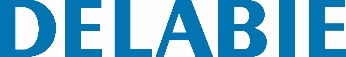 Selbstschluss-Ventil TEMPOSOFT 2 G 1/2B für vorgemischtes Wasser. Für Unterputzmontage. Rosette aus Edelstahl Werkstoff 1.4301 hochglanzpoliert Ø 130. Abstand der Rosette einstellbar von 1 bis 5 mm. Besonders leichte Betätigung. Laufzeit ~30 Sek. Durchflussmenge 6 l/min bei 3 bar. Brausekopf ROUNDverchromt, vandalengeschützt und verkalkungsarm mit automatischem Durchflussmengenregler. Armaturenkörper und Brausekopf aus Messing massiv verchromt. 10 Jahre Garantie. Dieses Modell ist nicht mit einem wasserdichten Unterputzkasten ausgestattet, die Abdichtung der Unterputzaussparung gegen jedes Eindringen von Wasser sowie das Abfließen des durch Kondensation oder Undichtigkeiten entstandenen Wassers ist vom Installateur zu gewährleisten (siehe Montageanleitung).